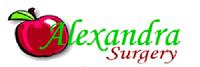 Patient Participation GroupPatient opinion on measures introduced during national lockdownThe questionnaireThe future of GP services after the pandemic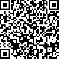 Survey Monkey:	https://www.surveymonkey.co.uk/r/22WRMXN 	QR code:	Google Forms:	https://forms.gle/pZFJMQmNSfqSyzqD9 Let us know what works well for you and help us design our service when we reopen our doors.We have continued working throughout the Covid-19/ Coronavirus pandemic (in fact we cancelled the Easter holidays and the VE Day holiday). To manage the lockdown, we introduced some new ways of providing services. To plan ahead for the day we reopen, we would like to hear what services you find helpful.[If you have other helpful suggestions, please contribute by email to alexandrasurgery@nhs.net]Have you used any GP service since the lockdown began (23 March 2020)? 
[Please tick all the services you have used]Consultation with GP or Nurse (by telephone, video or face to face)Online consultation (e-Consult or DoctorLink)Injection or wound careRepeat prescriptionMedical certificateMedical letterOther serviceI did not use any GP serviceHow did you contact the GP surgery? 
[Please tick all the ways you have used]Telephone the receptionistE-mailFaxe-ConsultEmis Patient Access onlineReply to an SMS text messageWritten notevia third party (for example, pharmacist)I did not contact the surgeryThe lockdown in England is being relaxed. GP surgeries may reopen doors to the public.
Would you feel safe to come to the GP surgery?Definitely wouldProbably wouldProbably woud notDefinitely would notDuring the lockdown, we ask patients to contact the surgery first before they come in. A doctor will call back, usually on the same day or next day. Often issues can be solved over the phone, if not then the doctor will arrange for the patient to attend the surgery. 
Is this a useful service to keep after the lockdown?Extremely usefulVery usefulSomewhat usefulNot so usefulNot at all usefule-Consult is an online service available 24 hours, 7 days a week. Patients can find health advice, arrange administrative help, request consultations, repeat prescriptions and medical certificates. The requests in patients' own words are saved in patient records, and read by doctors every working day.
Patients can access the service via our website; no registration or password is required, and there is no app to install.
The service was brought in after the lockdown, and planned to last for six months. 
Is this a valuable service to keep after the lockdown?Extremely valuableVery valuableSomewhat valuableNot so valuableNot at all valuablePatient Access lets patients connect to the Emis clinical system, so they can request repeat prescriptions or view their blood test results. The requests bypass the receptionist and go directly into the GP's mailbox first thing in the morning. Patients can also check when the prescription has been sent to the pharmacy.
You can log in from a desktop PC, laptop, tablet or mobile phone.
Are you likely to use this service after the lockdown?Very likelyLikelyNeither likely nor unlikelyUnlikelyVery unlikelyAccuRx clinical messaging system offers video consultation via the patient's smart phone, so the patient can see the doctor's face, and also show the doctor their concerns such as skin rash, red eye or discoloured nails.
Do you feel this service helpful to you as a patient?A great dealA lotA moderate amountA littleNone at allWould you tell us a little about yourself? This data is anonymous.
What is your age?Under 1818-2425-3435-4445-5455-6465+You consider your gender to be?FemaleMaleOtherI would rather not sayWhich ethnic group do you see yourself in?WHITE: English / Welsh / Scottish / Northern Irish / British, Irish, Gypsy or Irish Traveller, Any other White backgroundMIXED / MULTIPLE ETHNIC GROUPS: White and Black Caribbean, White and Black African, White and Asian, Any other Mixed / Multiple ethnic backgroundASIAN / ASIAN BRITISH: Indian, Pakistani, Bangladeshi, Chinese, Any other Asian backgroundBLACK / AFRICAN / CARIBBEAN / BLACK BRITISH: African, Caribbean, Any other Black / African / Caribbean backgroundOTHER ETHNIC GROUP: Arab, Any other ethnic groupThe responsesBatch 1: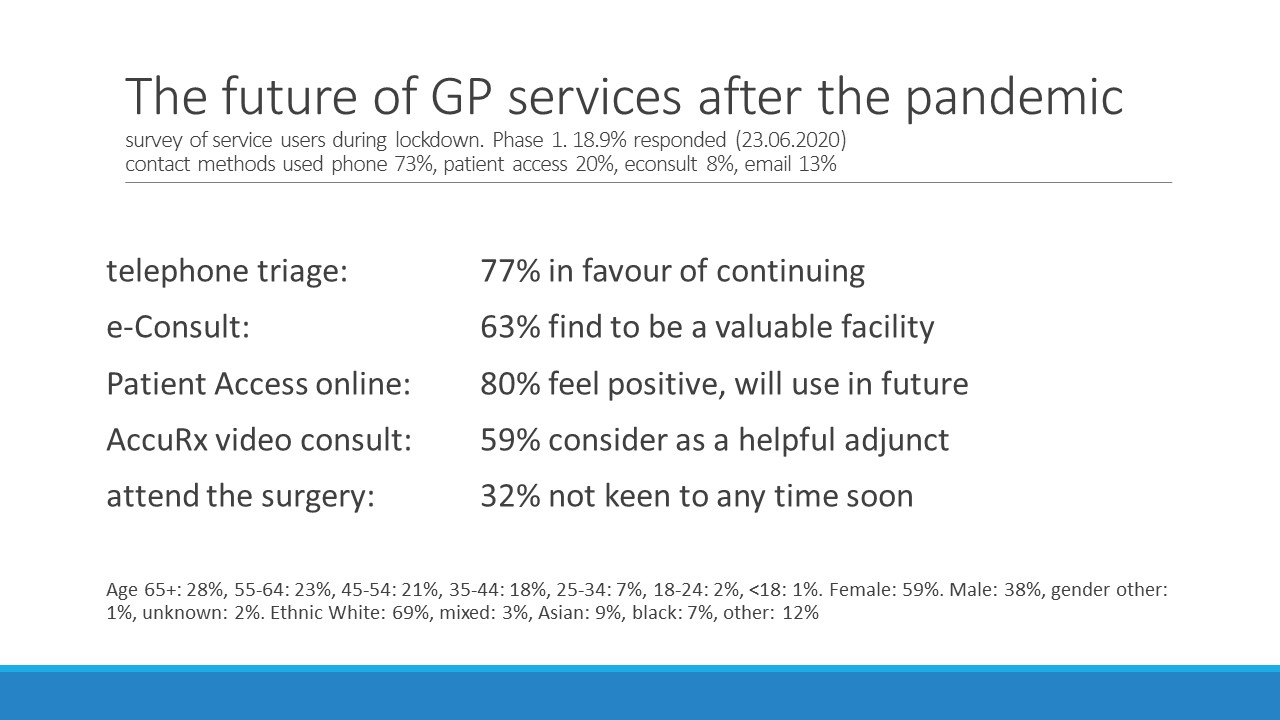 Batch 2: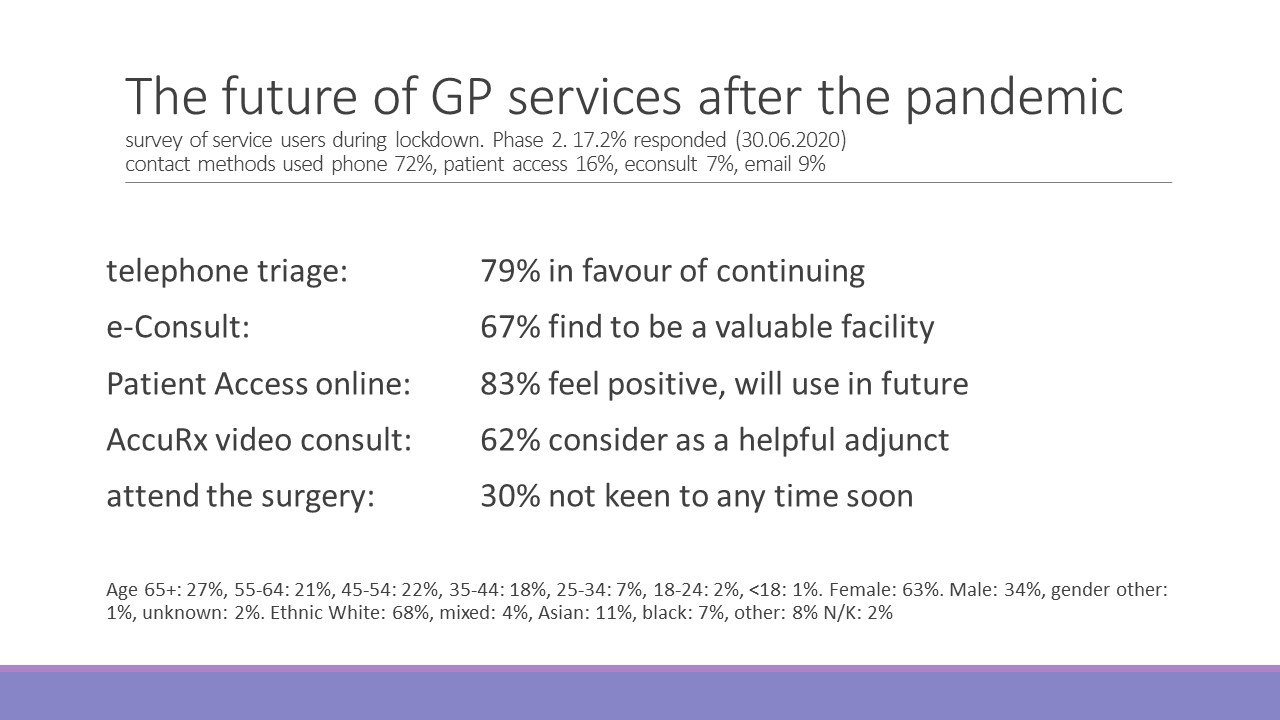 